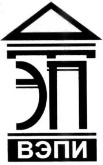 Автономная некоммерческая образовательная организациявысшего образования«Воронежский экономико-правовой институт»(АНОО ВО «ВЭПИ»)ПОЛОЖЕНИЕО Центре содействия трудоустройству выпускниковНастоящее Положение разработано в соответствие с Трудовым кодексом РФ от 30.12.2001 № 197-ФЗ, Федеральным законом  от 29.12 2012 № 273-ФЗ «Об образовании в Российской Федерации», раздела «Квалификационные характеристики должностей руководителей и специалистов высшего профессионального и дополнительного профессионального образования» Единого квалификационного справочника должностей руководителей, специалистов и служащих, утверждённого приказом Министерства труда и социальной защиты РФ от 11.01.2011 № 1н, Уставом Автономной некоммерческой образовательной организации высшего образования «Воронежский экономико-правовой институт» (далее – Институт). Общие положенияНастоящее Положение определяет порядок организации структуру, функции, права и обязанности центра содействия трудоустройству выпускников (далее – Центр) Института.Центр содействия трудоустройству выпускников является структурным подразделением АНОО ВО «ВЭПИ».Центр создаётся, реорганизуется и ликвидируется приказом ректора Института. Центр содействия трудоустройству выпускников создан в целях оказания эффективной помощи обучающимся Института при планировании стратегии профессиональной карьеры и адаптации к рынку труда; формирования комплекса мероприятий, направленных на эффективное содействие трудоустройству выпускников в соответствии с полученной квалификацией.Центр руководствуется действующим законодательством и нормативными актами Российской Федерации, Уставом Института, настоящим Положением, локальными нормативными актами Института.Центр содействия трудоустройству выпускников возглавляет руководитель, который назначается и освобождается от занимаемой должности приказом ректора.Права и обязанности руководителя и сотрудников центра определяются должностными инструкциями, разработанными и согласованными в установленном порядке.Структура центра содействия трудоустройству выпускниковЦентр содействия трудоустройству выпускников является структурным подразделением АНОО ВО «ВЭПИ».Организационную структуру и штатное расписание Центра утверждает ректор. Центр содействия трудоустройству выпускников возглавляет руководитель, который назначается и освобождается от занимаемой должности приказом ректора. Должности сотрудников центра содействия трудоустройству выпускников относятся к административно-хозяйственному и учебно-вспомогательному персоналу.Задачи и функции центра содействия трудоустройству выпускниковОсновными задачами центра содействия трудоустройству выпускников являются:3.1.1 Оказание содействия в трудоустройстве выпускникам, исходя из возможностей и потребностей рынка труда;3.1.2. Организация стажировки обучающихся с целью адаптации будущих специалистов на рабочем месте;3.1.3. Организация временной занятости обучающихся для приобретения опыта работы и повышения навыков успешного трудоустройства;3.1.4. Поиск эффективных механизмов социального партнерства по трудоустройству выпускников;3.1.5. Повышение уровня конкурентоспособности выпускников Института на рынке труда региона;3.1.6. Формирование банка вакансий, предлагаемых работодателями по направлениям подготовки и специальностям Института;3.1.7. Информирование выпускников о вакансиях с целью обеспечения максимальной возможности их трудоустройства.3.1.8. Оказание содействия в трудоустройстве выпускников-инвалидов с учетом рекомендаций, выданных федеральным государственным учреждением медико-социальной экспертизы и отраженных в индивидуальной программе реабилитации или абилитации инвалида, относительно рекомендованных условий труда.3.2. Основными функциями центра содействия трудоустройству выпускников являются:3.2.1. Организация работы по содействию трудоустройству выпускников в соответствии с требованием Минобрнауки, Координационно-аналитического центра содействия трудоустройству выпускников учреждений профессионального образования (КЦСТ);3.2.2. Предоставление обучающимся объективной информации о состоянии рынка труда региона и происходящих в нем изменениях, имеющихся вакансиях для молодых специалистов;3.2.3. Установление связей с потенциальными работодателями, заключение договоров на стажировки (в том числе с возможностью последующего трудоустройства) с организациями по направлениям подготовки и специальностям Института;3.2.4. Реализация системы адаптации обучающихся к рынку труда через проведение тренингов, обучение ведения собеседования при найме на работу, составлению резюме;3.2.5. Сбор и анализ данных о вакансиях в регионе по направлениям подготовки и специальностям Института.3.2.6. Организация презентаций и встреч работодателей со студентами-инвалидами старших курсов, индивидуальные консультации студентов и выпускников по вопросам трудоустройства, мастер-классы и тренинги. Трудоустройство на квотируемые и специально оборудованные для инвалидов рабочие места.Права и ответственность центра содействия трудоустройству выпускниковРуководитель и сотрудники центра содействия трудоустройству выпускников имеют право:Запрашивать и получать в установленном порядке от структурных подразделений АНОО ВО «ВЭПИ» материалы и информацию, связанные с решением задач и функций Центра;Вносить на рассмотрение руководства предложения по улучшению организации работы по содействию трудоустройству выпускников в АНОО ВО «ВЭПИ»;Контролировать выполнение деканатами, кафедрами и другими подразделениями Института приказов, распоряжений и указаний ректора и проректора по учебно-методической работе по вопросам содействия в трудоустройстве выпускников;Контролировать своевременное оформление документов и представление отчетности по содействию в трудоустройстве выпускников деканатами и кафедрами;Разрабатывать и реализовывать мероприятия, направленные на улучшение работы по содействию трудоустройству выпускников в Институте; Получать дополнительное профессиональное образование не реже чем один раз в 5 лет с целью совершенствования и (или) получения новой компетенции, необходимой для профессиональной деятельности, и (или) повышения профессионального уровня в рамках имеющейся квалификации.Руководитель и сотрудники центра содействия трудоустройству выпускников несут ответственность:За своевременное и эффективное осуществление функции центра содействия трудоустройству выпускников в соответствии с настоящим Положением и должностной инструкцией;За соблюдение правил охраны труда и пожарной безопасности;За сохранность материально-технической базы учебно-методического управления.Трудовые отношения работников центра содействия трудоустройству выпускников регулируются Трудовым кодексом Российской Федерации.И.о. руководителяцентра содействиятрудоустройству выпускников   	   Т.Н. ВерещакУТВЕРЖДАЮУТВЕРЖДАЮРекторРектор_______________ С.Л. Иголкин_______________ С.Л. Иголкин«___» ________________2018 г.«___» ________________2018 г.